Ситуационная задача №1.Представьте, что Вы гуляете  в летний знойный день по опушке леса. Проходите мимо красивых пышных зарослей растений с душистыми зонтиками. Как Вы считаете,  стоит ли отдохнуть в тени  зарослей этого растения? Приведите свои аргументы.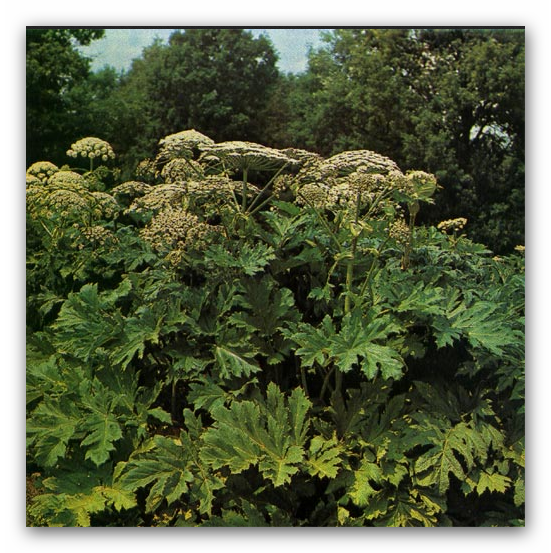 